Dearest Dad,I could never describe in words how thankful I am to have you as my father. From teaching me how to fish and to ride a bike, to always coming to pick me up when I fell, you have always been there for me.Being the most reliable, patient, and loving person I have ever met has always been your role in my life and I cannot think of anybody else filling that place. I could never have gotten out of many sticky situations in life if not for you. You were always more than willing to keep them a secret from mom too!There was not a single time when you weren’t there to comfort me during hard times, and you stayed by my side supporting me silently like you always have. I will never forget how accommodating you were when I lost my job and came home. You told me everything would be alright, and it eventually did. You helped me see light at the end of a tunnel I thought would never end. I will always be so grateful that I have you as my dad because for me you are the best dad in the whole world.Your ever-loving daughterCarla (your name)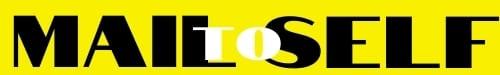 